STAVOKOMPLET odštěpný závod Vodovody a kanalizaceOznámení  o  přerušení  dodávky  pitné  vody  Vážení zákazníci, z důvodu havarijních oprav na vodovodním řadu budeve středu 16.11.2016 od 8 hod. do 11.00 hod. přerušena dodávka pitné vody. Jedná se o tyto ulice: Lomená, Uzavřená, Průběžná, Sídliště, U Vodárny, Na Homolce, část ul. Ke Vrutici, část ulice K Milovicům, 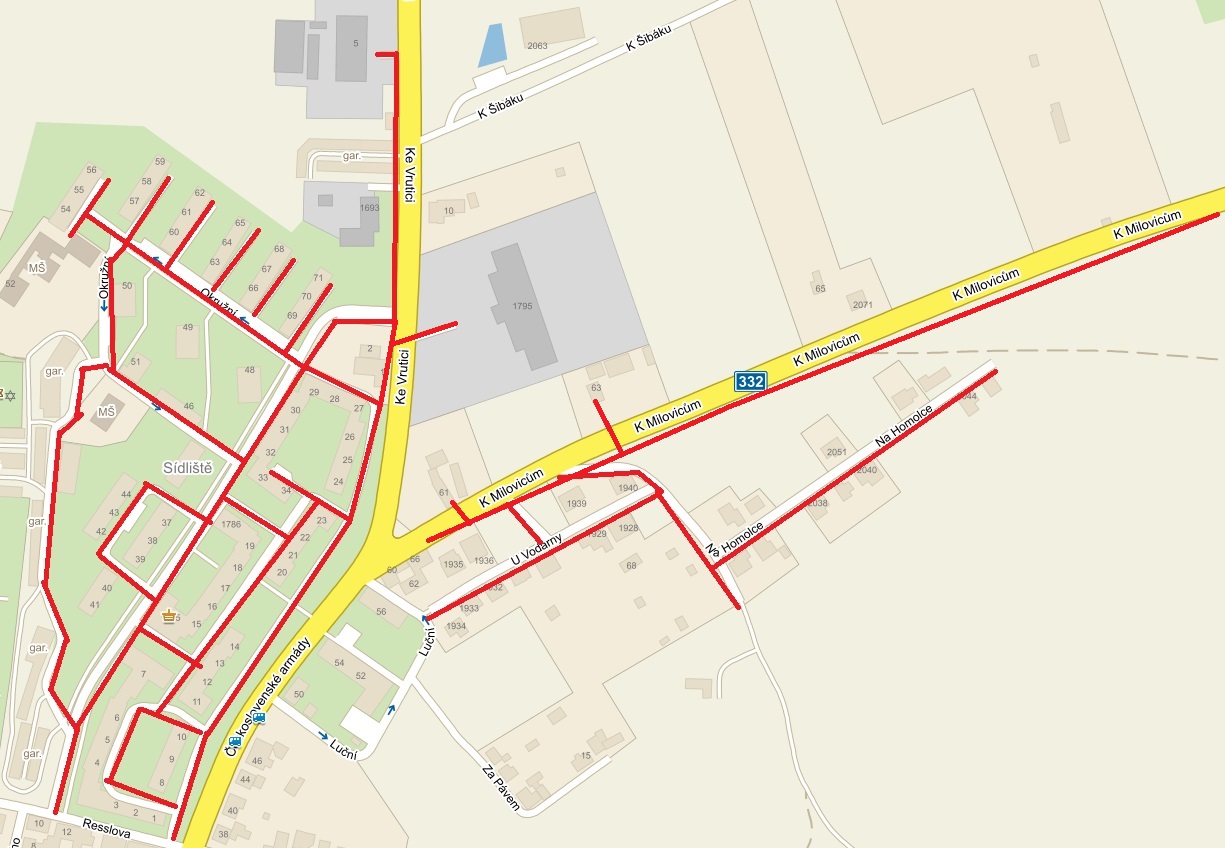 Z tohoto důvodu se vážení zákazníci, prosím předzásobte dostatečným množstvím vody. Bližší informace Vám také rádi poskytneme na tel. 326 905 379. Děkujeme za pochopení.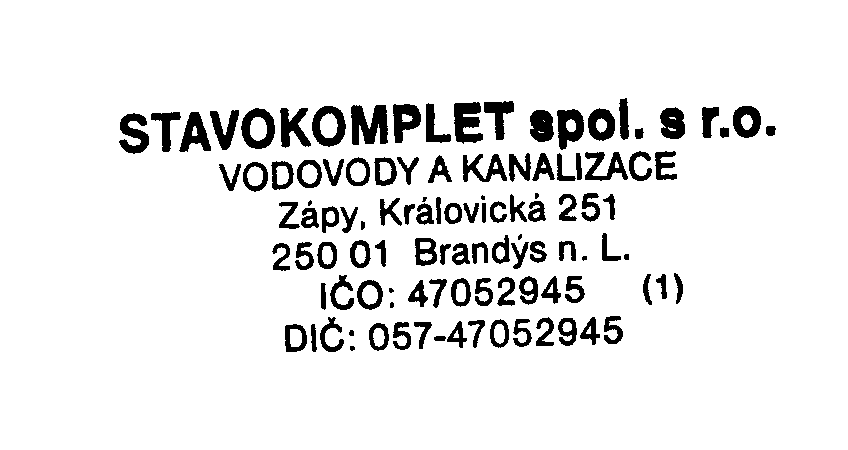 